ДиспансеризацияРеспубликанский центр медицинской профилактики УР напоминает, что независимо от диспансеризации, медицинских осмотров и возраста, один раз в год граждане РФ имеют право пройти бесплатное комплексное медицинское обследование в наших центрах здоровья г. Ижевска и УР.Обязательно ли проходить диспансеризацию?Проходить диспансеризацию или нет - дело добровольное, но отказываться от нее не стоит. Регулярное прохождение диспансеризации позволит Вам уменьшить вероятность развития опасных заболеваний или выявить их на ранней стадии развития, когда их лечение наиболее эффективно.Что с собой взять?паспортмедицинский полисКуда обратиться?К участковому врачу или фельдшеру, участковой медсестре или к сотруднику регистратуры медицинской организации по месту жительстваДиспансеризация состоит из двух этаповНа первом этапе диспансеризации проводятся:анкетирование, измерение роста, веса, окружности талии, расчет индекса массы тела, по которому судят, есть ли у человека ожирение и в какой степени;определяется общий уровень холестерина (риск развития сердечно-сосудистых заболеваний, уровень глюкозы (риск развития диабета);ЭКГ;флюорография легких;гинекологический осмотр для женщин и маммография (для пациенток старше 39 лет);клинический анализ крови (гемоглобин, лейкоциты и т.д.);биохимический анализ крови;общий анализ мочи;исследование кала на скрытую кровь (для 45-летних и старше);определение уровня простатспецифического антигена в крови (для мужчин старше 50 - с целью ранней диагностики рака простаты);УЗИ органов брюшной полости (для 39-летних и старше раз в 6 лет);измерение внутриглазного давления (риск развития глаукомы у 39-летних и старше);консультация врача-невролога (с 50-летнего возраста раз в 6 лет).В заключение первого этапа диспансеризации врач-терапевт определит Вашу группу здоровья и проведет индивидуальное профилактическое консультирование по снижению выявленных факторов риска и ведению здорового образа жизни. Если риск развития болезни высокий, врач предложит дополнительные методы исследования и отправит на второй этап диспансеризации.Второй этап диспансеризации включает:консультации врачей узких специальностей;расширенный биохимический анализ крови;ультразвуковое исследование кровеносных сосудов на наличие атеросклеротических бляшек;фиброгастроскопия;колоноскопия и другие исследования в зависимости от выявленных симптомов заболевания.Как пройти диспансеризацию работающему человеку?Работодатели обязаны обеспечить условия для прохождения работниками медицинских осмотров и диспансеризации, а также беспрепятственно отпускать работников для их прохождения согласно ст. 24 Федерального закона Российской Федерации от 21 ноября 2011 года №323-ФЗ "Об основах охраны здоровья граждан в Российской Федерации".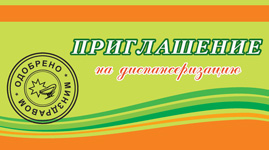 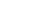 Для сохранения здоровья и профилактики заболеваний граждан с 2013 года в Удмуртской Республике началась всеобщая диспансеризация населения. Каждый взрослый человек, начиная с 21 года, имеет право пройти диспансеризацию с регулярностью один раз в три года. В те возрастные периоды, которые не попадают под год диспансеризации, можно пройти профилактический медицинский осмотр 1 раз в 2 года. Порядок прохождения диспансеризации регламентирован Приказом Минздрава России от 3 декабря 2012 г. № 1006н